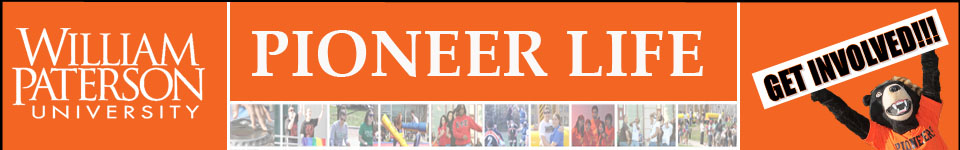 Program Approval Checklist  _____Step 1 - Is your organization in good standing? (this includes any co-sponsorships) _____Step 2 - Do you have your printed room reservation confirmation? _____Step 3 - Event FormEvent Form (Flyer, description, date, time, location, expected attendance, security)Fundraising Form (Contact person, charity, address, phone, fundraising letter from org uploaded to PioneerLife)Off Campus Event Form (Bus company, location of pickup and drop-off, student ticket price/guest ticket prices, name of advisor, comp ticket holders, and sale date information.)_____ Step 4 - Advisor – Will your advisor be present at your event? Circle   Yes  or  No_____ Step 5 - Finance Request (Make sure all pertinent information is included)Student Contact information-name and cell numberDate of event or tripEnsure funding source accuracyDescription or any new information that is not on the event form**If event requires tickets**student/guest ticket price/ sale date info, on or off campus. (If so, adhere to ticket policy)Vendor Information Vendor information must be filled out correctly whether selecting from the Pioneer life drop down or filling in the vendor request box.  The following items must be checked:Vendor NameVendor AddressVendor Phone NumberVendor Tax ID or Social Security (if new vendor)Vendor Email Description (be specific, what are you paying for? Must include specifics (if novelties, which are they? Food—what is being ordered-include menu items, if decorations-include what is being purchased, etc.) Payment method must be selected (check or credit card)Pre-contract information must be checked thoroughly. Be as specific as possible with services being provided (similar to request description)Vendor quotes must be submitted with every approval. Email, invoices, and web-printouts will suffice for each service/items being requested. If amount exceeds $600+, club or org must submit 3 quotes. _____Step 6 - Flyer/Program AdvertisementAll submissions must include club name, event title, date, location, (price/sale date if applicable), co-sponsorships, and Funded by: The Student Government Association. If there are elements that are missing, your approval request will not be moved to the next stage.